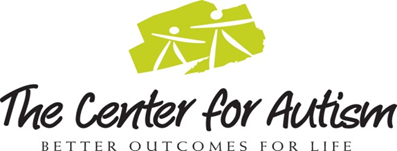 3905 Ford Road, Suite 6Philadelphia, PA 19131-2824Developmental, Medical, Family Information FormDate Form Completed:  ___/___/__    Person completing form: __________________________________                                                                                                                                                                                                                                              	                 Mo   Day   Yr                                                                  Name and relationship to child	Child’s Name:  					            Birth Date: ___/___/___Age:______ Sex: M / F              							                                 Mo  Day   Yr            Address:	 		              Street	 	       		                       City	                    State	 Zip	Phone:  Home:______________ Work:_____________ Cell:________     	     E-mail: __________________CURRENT CONCERNS AND/OR REASONS FOR REFERRAL      _____________________________________________________________________________________________________________________________________________________________________  ______________________________________________________________________________________________________________________________________________________________________________________________________________________________________________________ ______________________________________________________________________________________________________________________________________________________________________________________________________________________________________________________ _________________________________________________________________________________Has your child has received the diagnosis of an autism spectrum disorder?   Yes    No    If yes, in what month & year _________ and by whom _________________________________________PRENATAL/BIRTH HISTORYParental ages when child was born: Mom _____ Dad _____Was this pregnancy full term?  Yes   No    If not, how many weeks before or after the expected due date was the baby born?  _____   weeks    BEFORE   AFTER due date Pregnancy number: 1st, 2nd, 3rd, 4th, other ____      Totals: # of pregnancies ______  # of miscarriages ______Was this a multiple birth?   Yes  No  UK (unknown); if yes: Twins  Triplets  QuadrupletsWere the babies identical?  Yes  No  UK (unknown)Please describe any problems that occurred during previous pregnancies (e.g., miscarriage, premature labor and delivery, etc.):  _______________________________________________________________________Mother’s health during pregnancy: No health problems during pregnancy	  Health during pregnancy not known  	                                                                                                          	  Poor weight gain	     	      		  Severe nausea { with dehydration} Seizures	      				  Infections (Flu, measles, CMV)				 High blood pressure	 		   Eclampsia/Toxemia						 Other (specify)_____________________	  Rh (blood group) incompatibilityList medications taken during this pregnancy: _____________________________________________________________    ____________________________________________________________________________________________________________________________________________________________________________________________________Did the mother consume more than 2 glasses of alcohol a day during this pregnancy?  Yes   NoLabor and Delivery: No problems during labor and delivery	 Not knownPlease note whether any problems occurred during labor or delivery ( all that apply):  Excessive bleeding		   Placenta (bag of water) broke more than 1 day before delivery	  Meconium staining		   Umbilical cord around baby’s neck			              Fever or infection of mother    	   Breathing difficulties of child				              Placenta previa or abruption	   Other (specify): __________________________________	Baby was born   head first    breech (feet first)     vaginal     Cesarean (Why? ________________                                                                 Birth weight              lbs             oz   Length             in. (if known)  Head circumference  ______ in. (if known)    Apgar Scores (if known):  ______ at 1 min  ______ at 5 minNewborn period:Was the child healthy as a newborn?  Yes   No   If not, please describe the problems and treatment:Was the child born with any birth defects?    Yes   No   If yes, explain: __________________________Did the child require treatment in a newborn intensive care unit?  Yes (for _________ days)   No  Did the baby require any special care immediately after birth?   Yes   No  If yes, √all that apply  Breathing problems (requiring  oxygen   ventilator (with a tube in windpipe)  Placement in an incubator   Blood transfusions  			           Significant muscle weakness or paralysis     Poor muscle tone	   Seizures			       Feeding difficulties		           Excessive sensitivity to noise/stimulation   Jaundice treated with lights  Infection  Surgery (describe):  __________________________________________________________________		         Developmental History  Developmental milestones not knownIt may be helpful to review infant/toddler milestone books or past reports when completing the following questions.  If you are uncertain, estimate as best as you can.  Please record the ages in months. N.D. = not yet developed (not yet walking, not yet speaking in 3-word phrases, etc.)Smiled in response to others   _______ months    N.D.     Bladder control (days)    _______ months    N.D.	Rolled over			_______ months    N.D	Bladder control (nights)  _______ months    N.D.Sat without support 		_______ months    N.D.	Bowel control                 _______  months    N.D.Crawled			_______ months    N.D.	Stood alone    			        ___ months    N.D.         	Walked independently 	_______ months    N.D.        							First words (more than mama, dada)		_______ months    N.D.Spoke in 3-word phrases			_______ months    N.D.Spoke in full sentences (at least 4 words)	        ___ months    N.D.	At what age did you first notice problems (developmental delays or differences) in:	Social development	___________	months 	Speech and language	___________	months	Problem solving  	___________	months	Behavior                     ___________   monthsSignificant LOSS of an acquired skill or skills (not just a delay)? For example, a child who was engaging in pretend play with other children for at least 4 to 6 months and then stopped and began just spinning, dropping, or throwing objects in his/her free time or speaking in full sentences for many months and then just stopped speaking altogether or began using only single words occasionally) Social functioning  	   Age of loss: ______   months; Explain:  _________________________________		  ____________________________________________________________________Speech / language  	   Age of loss: ______   months; Explain:  _________________________________		  ____________________________________________________________________Problem solving     	   Age of loss: ______   months; Explain:  _________________________________		  ____________________________________________________________________Motor coordination 	   Age of loss: ______   months; Explain:  _________________________________		  ____________________________________________________________________Bladder/bowel control   Age of loss: ______   months; Explain:  _________________________________		  ____________________________________________________________________MEDICAL HISTORY  No serious illnesses or injuries in the past	  No serious illnesses or injuries nowI have confirmed with my child’s Primary Care MD that his/her immunizations are up to date.   Yes  No If no, explain:_______________________________________________________________________Specialized neurological or genetic tests:  No neurological or genetic testing has been doneList all hospitalizations and surgeries for the child, include overnight stays (medical or behavioral)  No past hospitalizations or surgeryAllergies (to medications, foods, environmental antigens, etc.)  No past or current allergiesCurrent Medications   No medications taken now		  Medications are being taken now, but the names are not knownName of person prescribing the medications: _________________________________________________Past Medications   No medications taken in the past	  Medications were taken in the past, but the names are not knownFAMILY/SOCIAL HISORY:  Please list all the people who live with child. Please include name, age, and relationship to child)1._____________________________________                5._____________________________________	2._____________________________________                6._____________________________________3._____________________________________                7._____________________________________4._____________________________________                8._____________________________________BROTHERS AND SISTERSFAMILY MEDICAL HISTORY (Include only biological relatives diagnosed by a doctor. For brothers and sisters record the number that have received the diagnosis. For other relatives, please check the box)Mother, Father =  the biological parents of the child or adolescent being referred for this evaluation Brothers, Sisters = siblings of the referred child/adolescent with the same biological mother and/or father Grandmother (GM), Grandfather (GF)  = the biological parents of the referred child’s biological parentsAunts, Uncles = biological sisters and brothers of the referred child’s biological mother or fatherCousins = biological children of the referred child’s biological aunts or unclesRESOURCES: Please  resources/services being received now  No resources/services are being received now  Early Intervention Services (Agency:______________________________)		 Speech/Language therapy   Psychiatry services    Behavioral therapy   Group therapy   Physical therapy Occupational therapy    Case management    Wraparound services (WRAP)   Mobile Therapist (MT)   Behavior Specialist Consultant (BSC)   Therapeutic Staff Support (TSS)  Other: _______________________EDUCATIONAL HISTORY       School name:						_______________   Phone:				Grade in school:    	   (ever repeat a grade?  Yes / No)     Teacher (or best contact):  ___________________                                    □ IEP      □ 504 Plan      □ Special Ed    □ Services: OT/PT/SLT    What best describes your child’s current educational program?Full time in a regular class 						  Time split between regular and special education classes		 Special education class						  Aide/Paraprofessional or extra help					  Specialized school  							  Home schooled 							Please indicate the educational program in which your child participated during his/her school* years:* REGULAR school applies to public or private schools for children without disabilities.     SPECIAL school applies to any schools intended for children with disabilitiesDateAgeDiagnosis/IllnessPastNowDateAgeDiagnosis/IllnessPastNowSerious InjuriesLung/breathing Problems-anySerious head injuryAsthmaOther serious injuryPneumoniaLoss of consciousnessApnea or irregular breathingSleep Problems (any)Other: _________________Neurological ProblemsStomach/bowel Problems (any)Birth abnormalitySwallowing problemsSeizures (any type)Gastroesphageal refluxOther: _________________Chronic abdominal painVision Problem (any)Chronic diarrheaVision problems at birthChronic constipationRequires glasses/contactsOther: _________________Other: _________________Kidney/Bladder Pblm -anyHearing Problem (any)Abnormalities at birthHearing problems at birthKidney/bladder infectionsDeafnessOther: _________________Chronic ear infectionsMuscle/bone/joint) Pblms-anyEar tubesAbnormalities at birthOther: _________________Scoliosis or spinal curvatureDateAgeDiagnosis/IllnessPastNowDateAgeDiagnosis/IllnessPastNowDental Problem (any)Circulatory Problem (any)Abnormally shaped/ missing teethAnemiaExtractions/cavitiesSickle cell diseaseDental bracesChronic low platelet countOther: _________________Bleeding /bruising problemSkin Problem (any)Other: _________________EczemaHormone Problem (any)Ash leaf patchesSugar diabetesCafé-au-lait spotsEarly pubertyOther: _________________Late or incomplete pubertyGrowth Problem (any)Other: _________________Failure to gain weightMental Health problem (any)ObesityADHDShort statureOppositional defiant disorderTall statureAnxiety disorderOther: _________________Obsessive-compulsive disorderHeart Problem (any)DepressionHeart abnormalities at birthBipolar disorder (manic-depressive)Heart surgerySchizophreniaHeart rhythm abnormalitiesTic disorder (e.g., Tourette)High blood pressureIntellectual disabilityOther: _________________Eating disorder (e.g., anorexia)Other: _________________ If doneDate (if known)Month/YearTestNormalResultAbnormalResultUnknownResult            /      EEG (brain wave test)            /      CT scan            /      MRI scan            /      PET/SPECT/ scanroscopy            /      Other scan (specify):            /      Chromosomal microarray            /      Chromosomal analysis (karyotype)            /      DNA testing for fragile X syndrome            /      Other genetic test: Reason for hospitalization/surgeryAge Length of staySource (medication, food, etc.)Nature of reaction (hives, trouble breathing, etc.)MedicationDosageAge at startReason for medicationImprovedImprovedYNYNYNYNYNYNMedicationDates (month/year)Reasons for prescriptionResponse to medication (positive & negative)      /      to     /         /      to     /         /      to     /         /      to     /         /      to     /         /      to     /         /      to     /         /      to     /         /      to     /         /      to     /    Name of siblingSexAgeDifferentFather?DifferentMother?List any health/behavior/ learning problemsLives with child?Y NY NY NY NY NY NY NY NY NY NY NY NY NY NY NCondition/DisorderMother (√)Father (√)Number of BrothersNumber of sistersGM(√)GF(√)Aunts(√)Uncles(√)cousins(√)Autistic DisorderAutism spectrum disorder or Pervasive developmental dis.Asperger syndromeFragile X syndromeTuberous sclerosisOther genetic disordersIntellectual disabilityLearning disabilityLanguage disorderAttention deficit disorderTourette’s syndromeSeizure disorder (epilepsy)Obsessive compulsive disOther anxiety disordersDepressionBipolar disorderSchizophreniaAlcoholismDrug addictionBirth defects (e.g. cleft lip, club foot, heart defect)Gland/endocrine ex thyroid, diabetes, delayed pubertyImmune disorders (e.g. arthritis, lupus)School Year Type of SchoolRegular*        Special Type of SchoolRegular*        Special  Type of ClassRegular*        Special*  Type of ClassRegular*        Special*                       Any Special ServicesYes       No                                 Type                       Any Special ServicesYes       No                                 Type                       Any Special ServicesYes       No                                 Type3-5 preschoolKindergarten1st2nd 3rd4th5th6th7th8th9th10th11th12th 